ИНФОРМАЦИОННОЕ ПИСЬМОПриглашаем всех увлекающихся робототехникой принять онлайн участие в Международных соревнованиях по робототехнике RoboSkills 2022, которые пройдут 22-24 апреля 2022 г. (пт, сб, вс) в Петрозаводске, Республика Карелия.Международные соревнования по робототехнике International robotics competitions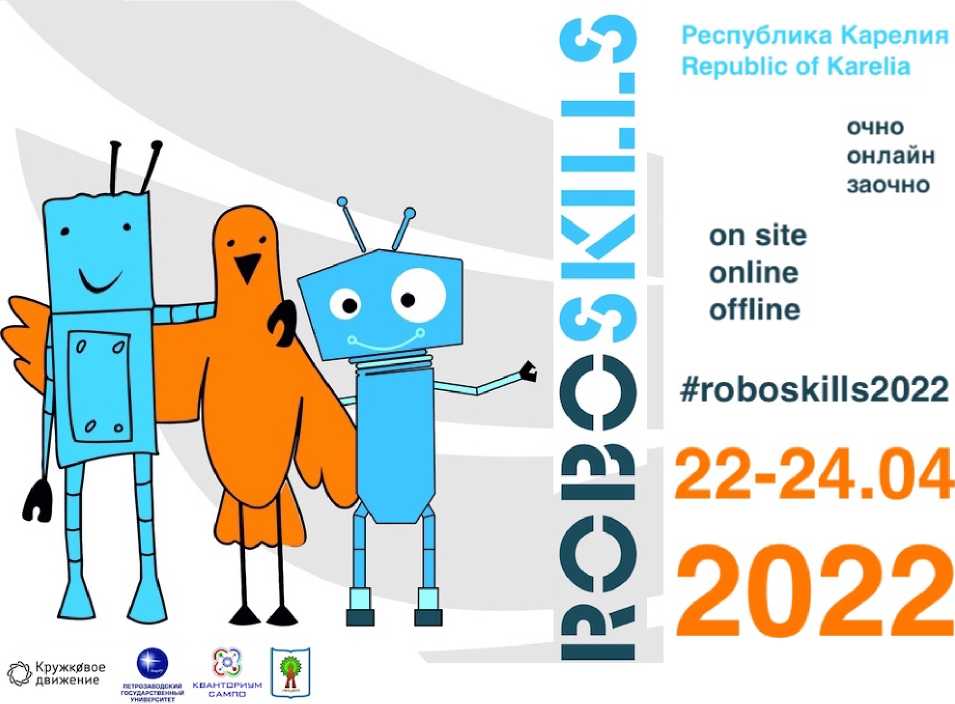 Республика Карелия, Петрозаводск22-24 апреля 2022 (пт, сб, вс) — очно, онлайн и заочноВ рамках соревнований проходят:Отборочный этап Робофинист 2022 ПетрозаводскОтборочный этап RoboCup Russia в Республике КарелияОрганизаторы Соревнований:Федеральное государственное бюджетное образовательное учреждение высшего образования «Петрозаводский государственный университет» (ПетрГУ);Государственное бюджетное образовательное учреждение дополнительного образования Республики Карелия «Ресурсный центр развития дополнительного образования» (ГБОУ ДО РК РЦРДО Ровесник), региональный оператор Детского технопарка «Кванториум Сампо»;Муниципальное бюджетное общеобразовательное учреждение Петрозаводского городского округа «Лицей № 1» (МОУ «Лицей № 1»);Сообщество «RoboSkills».Участвовать можно всем - нет ограничений по возрасту и используемым технологиям, если это не указано в регламенте состязаний.Регламенты и регистрация: https://robofinist.ru/event/646Расписание: https://robofinist.ru/event/info/schedule/id/646В программе онлайн соревнований:Решение задач (онлайн)Т ворческое задание Scratch (до 12 лет)Решение задач в Tinkercad (12-17 лет)Творческие конкурсыСвободная творческая категория: младшая (до 12 лет), средняя (13-15 лет), старшая категория (16-.. лет) (онлайн)RoboCapJunior OnStage (онлайн)Творческий конкурс мобильных арт-объектов и скульптур "Механика движения" (заочно)Конкурс фотографий "Я участвую в RoboSkills!"РАСПИСАНИЕ МЕРОПРИЯТИЙВ воскресенье соревнования будут проходить онлайн. Творческое задание Scratch для ребят до 12 лет включительно предполагает, что в течение одного часа ребятам будет предложено реализовать интерактивную анимацию по теме, которую они узнают только во время соревнований. В состязании «Решение задач Tinkercad» надо будет решить задачу с использованием Arduino.Творческий конкурс проектов «Свободная творческая категория» также будет проходить онлайн. Традиционно его будет проводить учебный центр 1С: Клуба программистов для школьников, компании Неосистемы Северо-Запад. На этот трек ждем участников со всей нашей страны и из других стран. Самым успешным научно-техническим проектам будет рекомендовано участие в региональных, всероссийских и межвузовских мероприятиях и конкурсах. Победители в младшей, средней и старшей возрастной группе смогут участвовать в Международном фестивале Робофинист 2022 в Санкт-Петербурге осенью.Творческий конкурс «Механика движения» пройдет в заочном формате. Для участия необходимо записать видеоролик о своей работе. А традиционный конкурс фотографий ждет работы о том, что происходило, пока проходили соревнования.Есть состязания индивидуальные и командные. Если участники младше 18 лет, то в команде обязательно должен быть руководитель. Количество участников задается в регламенте состязаний. Также указывается и возраст участников. Если таких оговорок нет, то нет и ограничений по возрасту участников.В этом году впервые будет проведено состязание RoboCapJunior OnStage. Это творческий конкурс-представление, полноправными актерами которого являются роботы. Победители смогут представить свое представление в Томске и Санкт-Петербурге.Социальными партнерами соревнований выступают Детский центр «Другая продленка», компания Опти-Софт, компания Неосистемы Северо-Запад, ЦМИТ ПетрГУ, частные лица.Участники получают электронный сертификат об участии в мероприятиях. Победители награждаются дипломами и призами.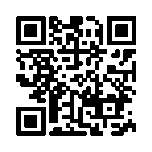 Регламенты и регистрация: https://robofinist.ru/event/646Расписание: https://robofinist.ru/event/info/schedule/id/646КОНТАКТЫОрганизационные вопросы, волонтеры:Татьяна Суровцова , WA: +7(911)415-04-15, surovtsova@roboskills.org, TG: @tsurovcevaРегистрация участников и партнеры:Ольга Букина, +7(8142) 78-15-99Работа с судьями:Алексей Панфилов, +7(911)400-44-12, panfav40@gmail.comТелеграм: https://t.me/roboskillsГ руппа мероприятия: https://vk.com/roboskills2022Хештег: #roboskills2022#roboskills #кванториумсампо #петргу #первыевпервом #кружковоедвижениеС уважением,Оргкомитет соревнований.ДатаВремя (МСК, GMT+3)НазваниеОписание22.04.202218:00Онлайн-открытиеонлайнпятница18:30Тестовое подключение Scratchонлайн18:30Тестовое подключение TinkercadDiscord23.04.2022уточняетсяСвободная творческая категория: младшая, средняя, старшаяонлайн24.04.202211:00Решение задач Tinkercadонлайнвоскресенье11:0014:00Творческое задание ScratchRoboCupJunior onStageонлайнонлайн